Tilmeldingsblanket for enkeltpersoner til Rytmisk kortræf lørdag 6. oktober 2018Navn: _______________________________________________________________Telefonnummer: _________________Mailadresse: _____________________________________Jeg synger:   Bas ____ Tenor ____ Alt____ Sopran ____ Ved ikke ____Synger pt. i følgende kor: ___________________________ (Det er ikke nødvendigt at være i et kor, for at deltage)Jeg melder mig til: Tilmeldings bedes sendes til:  kirsten.jeppesen7@gmail.com Hvis post: Kirsten Jeppesen, Lovsøvej 5, 4230 SkælskørBetalingen indsættes på konto i Sparekassen Sjælland. Reg.nr. 6150 og kontonummer 0103553 Husk at skrive navn.Senest den 12. september 2018.  Du modtager en bekræftelse, når vi kan se at du har tilmeldt dig og betalt.Spørgsmål kan rettes til Kirsten Jeppesen på tlf. 22 80 12 91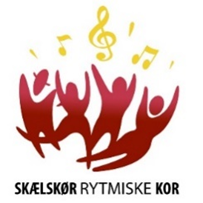                                              Arrangør: Støttet af: 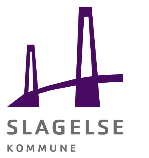 TidProgramPris Pr. deltagerAntalHele dagen  9.30 - 21.00Undervisning, noder, kaffe med kage, Koncert, fælles aftensmad. Underholdning v.  Lars Kristian Sørensen.280 kr.Kun Undervisning 9.30 - 17.00Undervisning, noder, kaffe med kage, koncert240kr.Gæster 16.30- 21.00Koncert - Fællesspisning ogUnderholdning v.  Lars Kristian Sørensen.75 kr.Samlet beløb                       Kr.